MUADİL İLAÇ LİSTESİ 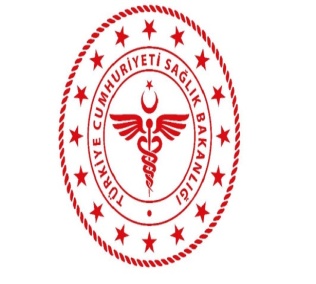 T. C.SAĞLIK BAKANLIĞISilopi İlçe Devlet HastanesiYayın Tarihi:03.03.2014T. C.SAĞLIK BAKANLIĞISilopi İlçe Devlet HastanesiRevizyon Tarihi:18.09.2019T. C.SAĞLIK BAKANLIĞISilopi İlçe Devlet HastanesiRevizyon No:005T. C.SAĞLIK BAKANLIĞISilopi İlçe Devlet HastanesiDoküman No:SDH\İY.LS\028Sayfa No:3/1ACMEL -VİTABİOL-C , MONOVIT-CADRENALİN  - PENEPINALDOLAN -  PETHIDINE, PETISEL , ALDINEALFASID - DEVASID, SULBAKSID, SULCID, DUOCIDALPROS - ALPROSTASINAMIKAVER - AMIJEKSIN, MIKASIN, AMIKOZITAMLODIS - NORVASC, VASKOR, DILOPIN , MONOVASANEXATE - MAZENIL , LAUZENIL, DENAKSATA-PER - CALPOL , MINAMOL , PAROLAQUA CARBO - CARBOMIX , EUCARBON , TOXICARBATROVENT - ATRIVO , IPRATOMBEMIKS - BEHEPTAL , BENTOMED BETAKSIM - IEFORAN, EQITAX , SEFAGEN , DOKSETIL BITERAL - ORNIJECT, ORNISID, BITAZOLBREVIBLOC PREMIKS - ESMOBLOC BRUS - BALAFEN , BRUFEN , DOLVEN ,GEROFENBUDECORT - BUDEFIX , PULMICORT , BUDENOSINBUSACAINE - BUSTESIN , BUVASIN , MARCAINECALCİOSEL - CALCIUM PICKEN , CALCILESCALES - CALESTONE , DIPROMED, DIPROSPANCARDENOR - STENOR , NOREPRIN CEZOL - IESPOR , EQIZOLIN , SEFAMAX , VANSEFCİFLOSIN - CIPRO , SIPLONECOLCIOSPA - ADELEKS , MAXTHIO , MUSCORIL , TIYOZIDCOMBIVENT - IPRASAL , IPRAVENTOL , PRALAS CORDARONE - AMIDOVIN , CORDALIN DECORT -  ONADRON, DEKSAMED , GADEXONDERİSİV - SİLVERDİN , SILVADIAZINDESEFİN - IESEF , NOVOSEF , FORSEF, CEPHAXON DEVALJİN - ONPYRON, NOVALGINE , SEBON , ADEPIRONDIKLORON - MİYADREN , VOLTAREN , RODINACDİLTİZEM - ALTIZEM DOBCARD - DOBUTAMINE , DOBUTABAG DOPASEL - DOPADRENDROPOETİN - EPOPLUS , BINOCRIT , ECEPİRİN - CORASPIN , ASINPIRINEEMESET - ZOFRAN , KEMOSET , ONDAREN , ZOFER EPİTOİN  - EPANUTINERBİNNE - ESELAN , LOSEC , LYOMEPRA , OMEX E.S. ENEMA - B.T. ENEMAESMERON - JECRON , MUSCURON , ANTARIN , MYOCRON FLUKOPOL - FLUKODEKS , FLUCAN,CANDİSEPTFUGGY - TRAVAZOL, IZOCORT , TROKARFUROMİD -LASİX , FUROSON , AVISEMIDGELOFUSİNE - HAEMACCELGENİVİG - GAMUNEX-C , OCTAGAMGENSİF - GENTA , GENMISIN , GENTAMED , GENTHAVER HUMULİN R - ACTRAPIDHYPER HEP B - HEPAGAM , HEPATECT İNFENİL - AVIL , DAİZYN , AVIJECT , FENAMED JETMONAL - ARITMAL , JETOKAIN KAPRİL - KAPTOPRİLKLACİD - DEKLARIT , KLAMER , KLAROMIN , KLAX LANSAZOL - LANSOPROL , LANSARA , LANSOR LEFOX - VOLEFLOK , TAVANIC . CRAVIT, LEVOJECT LİDOFAST - JETOKAİN  , JETOSEL ,ONKAIN , IEKAIN MADOL - TRAMOSEL , CONTRAMAL , ULTRAMEXMAXİDEX OINTMENT – DEXA SINEMAXIPEN - MERONEM , MEROSID , MEROZAN ,MOPEM MEPOLEX - BELOC , CARDOVOL , SANELOCMETADEM - ARVELES , KETAVEL , ELEKTRA , RASTEL METİLER - UTESEL , UTERJINMİDOLAM - DEMİZOLAM , DOREN , SEDOZOLAMMOKSİLOX - AVELOX , MOFELOX , MOXITAB , MOXITECMONOVİT - DODEX , COBALEX ,VITAKOBAL ,VI-PLEX B12MOXAİ - VIGAMOX, DEMOXIF, BIVOXAMUSINAC - ASETILSISTEINNİDİCARD - ADALAT , NIDILATNİTROCİN - FURACIN , FURADERM NOOTROVER - NOOTROPIL , CEREBROFIL , NORODIN NORODOL - SEDAPERIDOLOKSAPAR - CLEXANE , ENOX , AXEPARIN ANTI-XAOMNİPOL - KOPAQ , ONIYONIX , OMNIPAQUE , IOBRIX PARACEROL - PAROL, PERFALGAN ,MINOSET ,TAMOLPARANOX - PIROFENPENBİSİN - AMPISINA , ALFASILIN, SILINAPLANOR - KARUM , PINGEL , OPIREL , PLAVIXPLANTİGMİN - NEOSTIGMINE , LAUNESPOLİMİSİN - TERRAMYCINPOLİPARİN - NEVPARIN , VASPARIN , HEPARINUMPOLTEOFİLİN - TEOBAG , BIOFLEKS TEOSEL PRECORT - PREDNOL , METICURE , DEPOMEDROLPRİLOC - PRICALEST , PRICAIN , CITANESTPANTACTİVE -  PANDEV , PANOCER , PANREF , PANTO RANİTAB - ULTIDIN , ULCURAN , RANIVER, RANIJECTREDEKAİN - ANESTOL , LOKALEN, LIDORIN, EMLA RENTANIL - ULTIVARHOGAM  - WIN RHO SDF, ANRI-D IMMUNGLOBULINRONKOTOL - VENTOLIN , VENTOSAL , SALRES , BRECURSABALAKS - LIBALAKS ,KANSILAK , MICROLAX SEFFUR - AKSEF , AVIFUR , CEFAKS ,CEFROX, ENFEXIA, SEVORANE - SEVLURANSPAZMOL - BUSCOPAN , BUTOPAN , MOLIT , SPAZMOTEKSTABİNA - XANAX , ANSIOX , AS-ALPRALAMSTAFİNE - FUSIX , FUCITEC SULZON - CEFPERAZON , PRIMASEF , SEFBAKTAM SYNPİTAN FORT - POSTUITRIN FORTTALİNAT - ABSTRAL , DUROGESIC , FENTANYL TAZERACIN - TAZOCIN,AVITAZ,TAZOJECT,TAZOPER TIRGEN - KEPPRA , EPILEM , EPILEPTAL , LEVEMAX , TRANSAMİNE  - HERAJIT , TRANEXEL VANCOTEK - VANCOMAX , ANKO-L , ADICIN , VANCORIN VOMEPRAM - METPAMID ,METOPLON , NASTIFRANHAZIRLAYANKONTROL EDENONAY